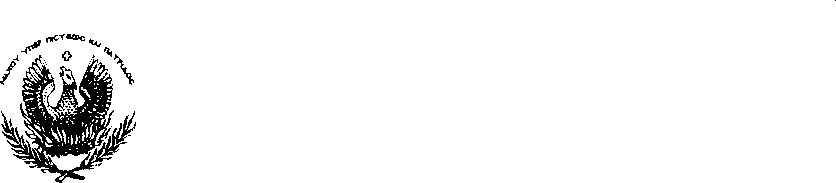 ΕΛΛΗΝΙΚΗ ΔΗΜΟΚΡΑΤΙΑ ΔΗΜΟΣ ΗΡΩΙΚΗΣ ΠΟΛΗΣ ΝΑΟΥΣΑΣ ΔΗΜΟΤΙΚΗ ΕΝΟΤΗΤΑ ΝΑΟΥΣΑΣ ΑΝΤΙΔΗΜΑΡΧΟΣ ΔΙΟΙΚΗΤΙΚΩΝ& ΟΙΚΟΝΟΜΙΚΩΝ ΥΠΗΡΕΣΙΩΝ & ΑΝΑΠΤΥΞΗΣΔΗΜΑΡΧΙΑΣ 30, ΝΑΟΥΣΑ 59200 Τηλέφωνο: 2332350329Πληροφορίες.  Αντωνιάδης Νικ. 2332350337                               Εισήγηση προς το Δημοτικό Συμβούλιο ΘΕΜΑ:   Λήψη απόφασης για την παραχώρηση  γραφείου στον χώρο του Διοικητηρίου Νάουσας του με ΑΒΚ 92 δημοσίου κτήματος Νάουσας, στον Χορευτικό Όμιλο Νάουσας, προκειμένου να στεγαστούν τα γραφεία του Ομίλου.               Με την παρούσα εισήγηση το Δ.Σ. Νάουσας καλείται  να λάβει απόφαση, έπειτα από αίτηση του Χορευτικού Ομίλου Νάουσας με αρ. πρωτ. 15753/ 16-10-2023, για την δωρεάν παραχώρηση ή μη Γραφείου στον χώρο του Διοικητηρίου Νάουσας του με ΑΒΚ 92 δημοσίου κτήματος Νάουσας, προκειμένου να στεγαστούν τα γραφεία του Χορευτικού Ομίλου Νάουσας.  Σύμφωνα με την, με αριθμό 120141 ΕΞ2022 – 25/08/2022, απόφαση  του ΥΠΟΥΡΓΕΙΟΥ ΟΙΚΟΝΟΜΙΚΩΝ – Διεύθυνση Δημόσιας Περιουσίας Τμήμα Α΄ - Δημοσίων και Ανταλλαξίμων Κτημάτων, έχει παραχωρηθεί χωρίς αντάλλαγμα κατά χρήση στο Δήμο Ηρωικής Πόλης Νάουσας το κτήριο το με ΑΒΚ 92 δημοσίου κτήματος Νάουσας, σύμφωνα με τις διατάξεις του άρθρου 200 του ν.3463/2006 προς εκπλήρωση των σκοπών του σχετικού αιτήματος του Δήμου, με την προϋπόθεση ότι :α. οι ήδη στεγαζόμενες Υπηρεσίες να παραμείνουν στο κτήριο,β.  στη βόρεια πτέρυγα του ισογείου ( δεξιά της κεντρικής εισόδου ), επιφάνειας 181,50 τ.μ., να στεγαστεί το παράρτημα του Ερυθρού Σταυρού Νάουσας, γ. ο Δήμος οφείλει να μεριμνά για την ομαλή στέγαση των Υπηρεσιών στο εν λόγο κτήριο,δ) ο Δήμος σε συνεργασία με τους λοιπούς στεγαζόμενους φορείς θα αναλάβουν τις εργασίες συντήρησης και επισκευών των χώρων που τους αναλογούν.ε) οι στεγαζόμενες Υπηρεσίες αναλαμβάνουν τις κοινόχρηστες δαπάνες της στέγασής τους.                     Η δωρεάν παραχώρηση κυριότητας και της χρήσης δημοτικών και κοινοτικών ακινήτων αποφασίζεται με τις διατάξεις του άρθρου 185 του Ν. 3463/2006 ( Κώδικας  Δήμων & Κοινοτήτων ) ( ΦΕΚ 114/8-6-2006 ). Σύμφωνα με το παραπάνω άρθρο 185
Δωρεάν παραχώρηση κυριότητας και χρήσης δημοτικών και κοινοτικών ακινήτων1. Με απόφαση του δημοτικού συμβουλίου επιτρέπεται να παραχωρείται δωρεάν η χρήση δημοτικών ακινήτων στο Δημόσιο ή σε νομικά πρόσωπα δημοσίου δικαίου, για την αντιμετώπιση έκτακτης και επείγουσας ανάγκης. Η παραχώρηση ανακαλείται με όμοια απόφαση, εφόσον οι λόγοι που την είχαν υπαγορεύσει έχουν εκλείψει.2. Ομοίως με απόφαση του δημοτικού συμβουλίου, επιτρέπεται να παραχωρείται δωρεάν η χρήση ακινήτων σε άλλα νομικά πρόσωπα, που ασκούν αποκλειστικά και μόνο δραστηριότητα, η οποία είναι κοινωφελής ή προάγει τα τοπικά συμφέροντα. Με όμοια απόφαση επιτρέπεται να παραχωρείται δωρεάν η χρήση δημοτικών ακινήτων στην Περιφέρεια, στα όρια της οποίας βρίσκονται, για την εξυπηρέτηση αναγκών της τελευταίας που προάγουν την ανάπτυξη της περιοχής, καθώς και για την ανάπτυξη κοινών, κοινωφελών για τις τοπικές κοινωνίες, δράσεων.Το Δημοτικό Συμβούλιο έχοντας υπόψη του τα παραπάνω καλείται να αποφασίσει :  Την έγκριση ή μη της δωρεάν παραχώρησης γραφείου στον χώρο του Διοικητηρίου Νάουσας του με ΑΒΚ 92 δημοσίου κτήματος Νάουσας, στον Χορευτικό Όμιλο Νάουσας,  προκειμένου να στεγαστούν τα γραφεία του Χορευτικού Ομίλου Νάουσας. Η χρήση του γραφείου θα γίνεται αποκλειστικά από μέλη της Διοίκησης του Χ.Ο.Ν. με τρόπο που δεν θα παρακωλύει την εύρυθμη λειτουργία των εγκαταστάσεων του Δήμου Νάουσας, ενώ ο εξοπλισμός του γραφείου, η συντήρηση, η καθαριότητα και η επιμέλεια του θα πραγματοποιείται με μέριμνα του συλλόγου. Η παραχώρηση του χώρου θα είναι   αποκλειστικά και μόνον για όσο διάστημα υφίστανται οι ανάγκες αυτές.Ο χώρος που θα παραχωρηθεί θα είναι συγκεκριμένα, το γραφείο με αριθμό 13 (3) του πρώτου ορόφου και σύμφωνα με την κάτοψη του ΔΙΟΙΚΗΤΗΡΙΟΥ ΝΑΟΥΑΣ Α.Β.Κ. 92 του Διπλ. Αγρονόμου Μηχανικού Καληβάτση Σωτήρη της ΕΤ.Α.Δ.Α.Ε. ( Π.Κ.Θ. ).                                             Η  ΑΝΤΙΔΗΜΑΡΧΟΣ                   ΟΙΚΟΝΟΜΙΚΩΝ – ΔΙΟΙΚΗΤΙΚΩΝ ΥΠΗΡΕΣΙΩΝ                                         ΜΠΑΛΤΑΤΖΙΔΟΥ ΘΕΟΔΩΡΑΣυνημμέναΑίτηση Χορευτικού Ομίλου Νάουσας Κάτοψη 1ου Ορόφου Καταστατικό ΣωματίουΠρακτικό Σύστασης Πολιτιστικού Σωματείου 